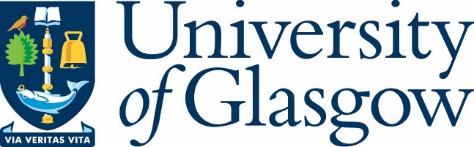 College of Medical, Veterinary and Life Sciences – The Martin Niemöller Scholarship 2020Application FormEligibilityThe German Speaking Congregation in Glasgow are pleased to offer awards of £500 for students originating from German speaking countries. The scholarships will support those students in need of financial support at any stage of their degree programme.All students awarded a Martin Niemöller Scholarship will be asked to submit a short letter of thanks to the Development and Alumni Office for onward transmissions to the donors of the award.PLEASE ANSWER ALL QUESTIONS. PRINT CLEARLY IN BLACK INK/TYPESCRIPTPERSONAL AND COURSE OF STUDY DETAILS Student number ……………………… First name ……………………………….     Surname ……………………………………………. Term time address …………………………………………………………………………………………………………… …………………………………………………………………………………………………………… Postcode …………………………… Contact tel. no. ……………………………………… Home address (if different from term address) …………………………………………………………………………………………………………… ………………………………..Postcode …………..… Contact tel. no. ……………………………Domicile ……………………………Citizenship ……………………………Current Domicile……………………………ANTICIPATED INCOME FROM ALL SOURCES FOR SESSION 2019/20Please do not leave blanks – if an item of income does not apply enter 0SAVINGS AVAILABLE FROM START OF SESSIONANTICIPATED MONTHLY EXPENDITURE FOR SESSION 2019/20OUTSTANDING DEBTSAPPLICANT’S STATEMENTPlease explain the circumstances which have led to your application to the Martin Niemöller Scholarship.………………………………………………………………………………………………………………………………………………………………………………………………………………………………………………………………………………………………………………………………………………………………………………………………………………………………………………………………………………………………………………………………………………………………………………………………………………………………………………………………………………………………………………………………………………………………………………………………………………………………………………………………………………………………………………………………………………………………………………………………………………………………………………………………………………………………………………………………………………………………………………………………………………………………………………………………………………………………………………………………………………………………………………………………………………………………………………………………………………………………………………………………………………………………………………………………………………………………………………………………………………………………………………………………………………………………………………………………………………………………………………………………………………………………………………………………………………………………………………………………………………………………………………………………………………………………………………………………………………………………………………………………………………………………………………………………………………………………………………………………………………………………………………………………………………………………………………………………………………………………………………………………………………………………………………………………………………………………………………………………………………………………………………………………CHECKLISTPlease tick where applicable that you have enclosed the relevant evidence of your application to be processed. PHOTOCOPIES ONLY originals will not be returned. All documentation should be relevant to the current academic year. DECLARATIONI will inform the Student Support Team within the School of Medicine immediately of any change of circumstances affecting this application and undertake to collect any award made to me within 4 weeks of notification.  I confirm that I have provided a truthful account of my situation and have provided evidence of ALL bank accounts held by me.  (I understand that if I fail to comply, the University reserves the right to cancel any award made to me).Scholars may be requested to participate in current and future promotional activities and as such may be interviewed and photographed by our marketing team. Scholars may also be asked to contribute occasionally to the promotion of the University of Glasgow during events organised by the Recruitment and International Office. Scholars agree no payment will be made by the University to the scholars for their participation in promotional activities.Signed…………………………………………………………		Date………….……………		Please return completed applications and relevant documents to med-sch-welfare@glasgow.ac.uk by 15th March 2020.You£Partner (if applicable)£Loan Income (e.g. SLC Student loan, Personal, Career Development Loan)Bursary Income (e.g. Young/Independent SAAS Bursary)Grants (e.g. LEA/NIELB Maintenance, Lone Parent, Care Leavers, SAAS Dependants Grant)Actual Parental /Spouse/Family contribution receivedExpected/Estimated Earnings for full session (please provide the after tax/net amount)Child Benefit/ Child Maintenance (from ex-partner)Child Tax CreditsWorking Tax Credits (incl. Childcare Element)Benefits Income (e.g. JSA, ESA, DLA, PIP, Housing)Pension IncomeFunding from the University (e.g. HEI Childcare/ Discretionary Funds, Access Bursary)Income from any other source (please name source and amounts)TOTAL FOR FULL SESSIONSourceAmount £YOU & SPOUSE/PARTNER£Monthly Rent/Mortgage (documentary evidence required)Council TaxFood (including toiletries & non-food groceries) If your food costs are higher than average (£140 per month single person) please provide an explanationBooksUtility Bills – Gas/ElectricityTelephone (including mobile)/Internet/TV packagesTravel (including termly or annual return tickets, trips home)Registered/Formal Childcare Costs (i.e. Nursery, Registered Childminder, After School Care)InsuranceMemberships including clubsClothesLeisure expenditure (incl. sport, socialising, alcohol, cigarettes)Field trips/Electives/EMSMonthly Debt repayments (from outstanding debts below)Other (please specify what individual amounts are for)TOTAL PER MONTHSOURCETOTAL OUTSTANDING AMOUNT £MONTHLY REPAYMENT £BANK OVERDRAFTCREDIT CARDSLOANS OTHER THAN SLC STUDENT LOANSPROOF OF INCOME  Proof of Loan /Bursary/ Grant Income  Most recent salary slip of you/partners earnings  Tax Credit Award Notification 2018/19 (all pages)  Proof of Benefits Income, including Housing Benefit statement if applicable  Proof of other income (including Pensions) Make sure that you have included all income available from start of term.   We will not accept an application that has zero income recorded. EVIDENCE OF RENT /MORTGAGE COST  Rent/Mortgage Costs (amount on bank statement  Not sufficient) lease or annual statement required.  Document should include your name, property address  Dates of agreement, weekly/monthly costs CHILDCARE/CHILDREN  Birth certificate(s) of Dependent Children  Evidence of Registered childcare costs. OTHER  Two months most recent bank statements for all  Accounts held in your name  Documentary evidence of debts (e.g. recent credit card bill, overdue rent etc) 